匡智翠林晨崗學校言語治療組感受獎門人問答遊戲2同學們，請細心聆聽故事，然後圈出正確答案。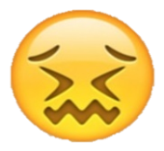 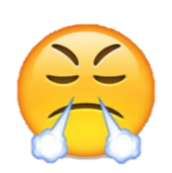 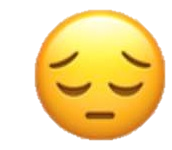 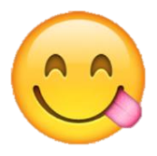 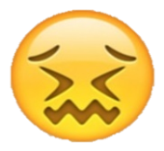 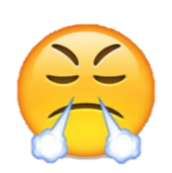 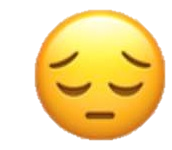 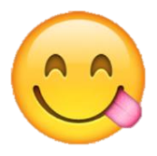 1.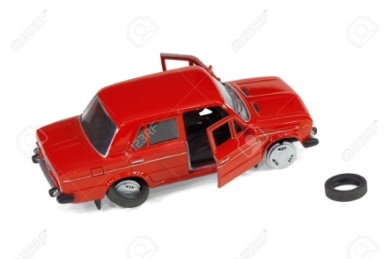 2.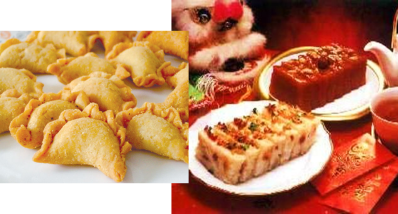 3.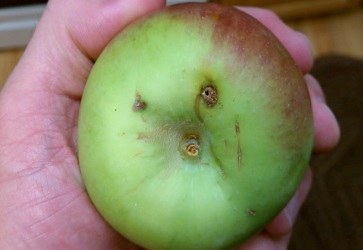 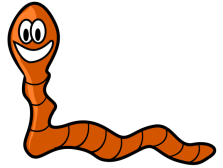 4.4.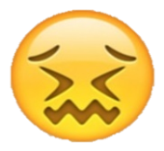 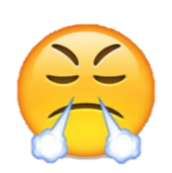 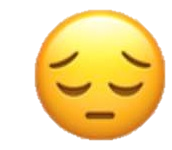 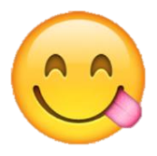 .5.56.6.7.7.88991010挑戰題1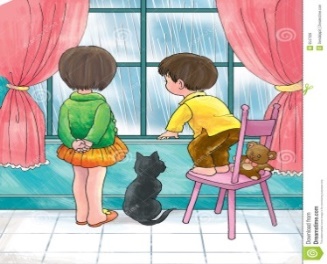 若因天雨關係，學校旅行需要取消，你會怎樣做呢？A.不理天氣情況，堅持校外旅行。B.就算不願意，仍跟從及接受老師安排。C.先向老師提出建議，再接受老師安排。挑戰題2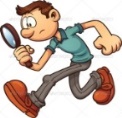 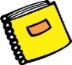 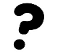 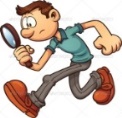 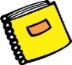 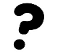 如果你同學遺失家課，你會怎樣安慰他?A.「先不要擔心，等我同你一齊揾呀。」B.「哈哈哈，你唔見咗份功課!」C.「你一定會俾老師罰。」挑戰題3[自由題]購物時,你認為怎樣做才可避免購買破爛的貨物?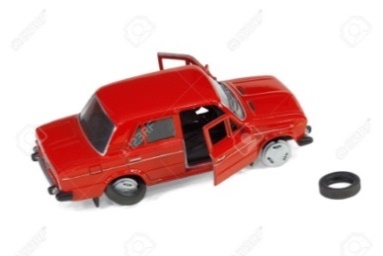 [自由題]購物時,你認為怎樣做才可避免購買破爛的貨物?